CONSTRUCTION SAFETY INSPECTIONOK = Good ConditionNR = Needs Repair, Replacement, or ReviewNA = Not Applicable to This InspectionThe categories and items on this checklist may not be all-inclusive. Consider adding or deleting items from this checklist to cover your job site and work processes more accurately.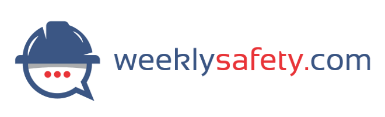 CompanyDateJobsiteSupervisorInspector